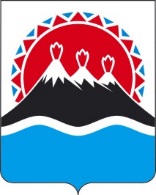 МИНИСТЕРСТВО СПОРТА КАМЧАТСКОГО КРАЯПРИКАЗ № ____г. Петропавловск-Камчатский                                                          « ___ » _______ 2019 годаВ соответствии с пунктом 4 части 1 статьи 8, частью 3 статьи 36.1 Федерального закона от 04.12.2007 № 329-ФЗ «О физической культуре и спорте в Российской Федерации», подпунктом «а» пункта 10 части 2.1 Положения о Министерстве спорта Камчатского края, утвержденного постановлением Правительства Камчатского края от 18.12.2012 № 562ПРИКАЗЫВАЮ:  1. Утвердить прилагаемые общие принципы и критерии формирования списков кандидатов в спортивные сборные команды Камчатского края, порядок утверждения этих списков и наделения статусом «Спортивная сборная команда Камчатского края» коллективов по различным видам спорта.2. Контроль за исполнением настоящего  приказа возложить на начальника отдела развития видов спорта и высшего спортивного мастерства Министерства спорта Камчатского края Попову Л.Н. 3. Настоящий приказ вступает в силу через 10 дней после дня его официального опубликования и распространяется на правоотношения, возникающие с 1 октября 2019 года.   Министр		          				 	                                   К.В. ХмелевскийОбщие принципы и критерии формирования списков кандидатов в спортивные сборные команды Камчатского края, порядок утверждения этих списков и наделения статусом «Спортивная сборная команда Камчатского края» коллективов по различным видам спорта1. Общие принципы и критерии формирования списков кандидатов в спортивные сборные команды Камчатского края, порядок утверждения этих списков и наделения статусом «Спортивная сборная команда Камчатского края» коллективов по различным видам спорта (далее – Порядок) устанавливаются в соответствии с пунктом 4 части 1 статьи 8, частью 3 статьи 36.1 Федерального закона от 04.12.2007 № 329-ФЗ «О физической культуре и спорте в Российской Федерации» и подпунктом «а» пункта 10 части 2.1 Положения о Министерстве спорта Камчатского края, утвержденного постановлением Правительства Камчатского края от 18.12.2012 № 562. 2. Списки кандидатов в спортивные сборные команды Камчатского края по соответствующему виду спорта (далее – Списки кандидатов) формируются ежегодно региональными спортивными федерациями по соответствующим видам спорта, включенным во Всероссийский реестр видов спорта (за исключением военно-прикладных и служебно-прикладных видов спорта).3. Формирование Списков кандидатов региональными спортивными федерациями по соответствующим видам спорта (далее – Федерации) осуществляется с учётом требований законодательства Российской Федерации в области персональных данных.4. В Списки кандидатов включаются спортсмены, тренеры и специалисты  с учётом следующих принципов:1) спортсмены, относящиеся к возрастным группам, определенным согласно Единой всероссийской спортивной классификации (далее – ЕВСК), показавшие спортивные результаты на официальных спортивных соревнованиях, включенных в Единый календарный план межрегиональных, всероссийских и международных физкультурных мероприятий и спортивных мероприятий Министерства спорта Российской Федерации и Календарный план спортивных и физкультурных мероприятий Камчатского края (далее – официальные соревнования), в количественном составе не превышающем двойного численного состава допуска команды к официальным спортивным  соревнованиям в соответствии с критериями согласно приложения 1 к настоящему Порядку;2) тренеры и иные специалисты в области физической культуры и спорта, принимающие непосредственное участие в подготовке спортсменов – кандидатов в спортивные сборные команды Камчатского края.5. Федерации направляют Списки кандидатов, подписанные руководителем Федерации  или лицом, имеющим право действовать от имени руководителя Федерации, и главным (старшим) тренером Камчатского края по соответствующему виду спорта на утверждение в Министерство спорта Камчатского края (далее – Министерство) по форме согласно приложению 2 к настоящему Порядку.6. Списки кандидатов представляются в Министерство на бумажном носителе в трёх экземплярах (один экземпляр для Министерства, второй – для Краевого государственного автономного учреждения «Центр спортивной подготовки Камчатского края» или краевого государственного  бюджетного учреждения «Центр спортивной подготовки по адаптивным видам спорта Камчатского края», третий -  федерации) и один экземпляр на электронном носителе в следующие сроки:1) по зимним видам спорта - не позднее 10 мая текущего года;2) по летним видам спорта и неолимпийским видам спорта - не позднее 10 декабря текущего года.Критериями формирования Списков кандидатов являются:спортивный результат, показанный спортсменом (парой, группой, экипажем), спортивной командой в прошедшем спортивном сезоне на официальных региональных, межрегиональных, всероссийских и международных спортивных соревнованиях.В Списки кандидатов включаются:спортсмены, показавшие в том числе в составе пары, группы, экипажа, спортивной команды спортивные результаты в соответствии с приложением 1 к настоящему Порядку;участники официальных чемпионатов и первенств мира, Европы по виду спорта, и лица, включенные в списки кандидатов в соответствующую спортивную сборную команду Российской Федерации в прошедшем или текущем спортивном сезоне.2)  спортивная квалификация – спортивный разряд, спортивное звание присвоенные спортсмену в соответствии с ЕВСК, утвержденной в порядке, установленном законодательством Российской Федерации.3) возраст спортсмена в соответствии с:ЕВСК, утвержденной в порядке, установленном законодательством Российской Федерации;Положением о межрегиональных и всероссийских спортивных соревнованиях по виду спорта (спортивной дисциплине) на текущий год, утвержденным Министерством спорта Российской Федерации и общероссийской спортивной федерацией.4) принадлежность кандидата к субъекту Российской Федерации.В Списки кандидатов включаются:граждане Российской Федерации, проживающие на территории Камчатского края;спортсмены, являющиеся гражданами Российской Федерации, проживающие в других субъектах Российской Федерации, при наличии договора о совместной подготовке спортсмена между Министерством и органом исполнительной власти соответствующего субъекта Российской Федерации в сфере физической культуры и спорта.8. Министерство проводит проверку Списков кандидатов, представленных Федерациями, на их соответствие общим принципам и критериям формирования Списков кандидатов в спортивные сборные команды Камчатского края, утвержденных в пунктах 4, 7 настоящего Порядка. в течение 20 дней с даты их поступления. 9. Списки кандидатов утверждаются приказом Министерства в следующие сроки:1) по зимним видам спорта - до 1 июня;2) по летним и неолимпийским видам спорта - до 1 января.Утвержденные Списки кандидатов действуют:1) по зимним видам спорта - с 1 июня текущего года по 31 мая последующего года;2) по летним и неолимпийским видам спорта - с 1 января по 31 декабря текущего года.11. Федерации, прошедшие процедуру государственной аккредитации по истечению сроков подачи Списков кандидатов, указанных в пункте 6 настоящего Порядка, предоставляют Списки кандидатов в течении 20 рабочих дней с даты издания приказа Министерством об их государственной аккредитации. 12. Министерство осуществляет проверку Списков кандидатов, указанных в пункте 11 настоящего Порядка, на их соответствие общим принципам и критериям формирования Списков кандидатов в спортивные сборные команды Камчатского края, утвержденных в пунктах 4, 7 настоящего Порядка.13. Списки кандидатов, указанные в пункте 11 настоящего Порядка, утверждаются приказом Министерства в течение 15 рабочих дней с момента поступления Списков кандидатов на проверку. 14. Основаниями для отказа в утверждении Списков кандидатов являются:1) несоответствие списков кандидатов общим принципам и критериям формирования Списков кандидатов в спортивные сборные команды Камчатского края, утвержденных в пунктах 4, 7 настоящего Порядка2)  наличие в представленных Списках кандидатов недостоверной информации;3) представление Списков кандидатов, оформленных не в соответствии с Приложением 2, и (или) с нарушением установленного срока их представления. 15. Внесение изменений или дополнений в утвержденные списки кандидатов осуществляется на основании представлений Федераций, оформленных в соответствии с приложением 2 к настоящему Порядку, направленных в Министерство.16. Министерство в течение 10 рабочих дней, с даты поступления в Министерство представлений Федераций, осуществляет проверку представленных изменений или дополнений в утвержденные Списки кандидатов на их соответствие общим принципам и критериям формирования списков кандидатов в спортивные сборные команды Камчатского края, утвержденных в пунктах 4, 7 настоящего Порядка. 17. Изменения и дополнения в утвержденные Списки кандидатов оформляются приказом Министерства. 18. Решение об отказе во внесении изменений или дополнений в утвержденные Списки кандидатов принимается в соответствии с пунктом 14 настоящего Порядка. 19. Исключение из Списков кандидатов спортсменов, тренеров и иных специалистов производится на основании письменного заявления федерации. Спортсмены могут быть исключены из Списка кандидатов в случае выявления фактов использования запрещенных в спорте средств (допинга) и (или) методов.20. Утвержденные Списки кандидатов, а также изменения и дополнения в утвержденные Списки кандидатов размещаются на официальном сайте исполнительных органов государственной власти Камчатского края в информационно-телекоммуникационной сети «Интернет» (www.kamgov.ru) в течение 10 рабочих дней со дня их утверждения.21. В целях подготовки и участия в тренировочных мероприятиях, официальных межрегиональных, всероссийских и международных спортивных соревнованиях формируется спортивная сборная команда Камчатского края и наделяется статусом «Спортивная сборная команда Камчатского края».22. Статусом «Спортивная сборная команда Камчатского края» наделяется коллектив спортсменов, тренеров и специалистов в области физической культуры и спорта, принимающих непосредственное участие в подготовке спортсменов и включённых в Списки кандидатов, утвержденных в соответствии с настоящим Порядком (далее – Сборная команда).23. По одному виду спорта для участия в определенных спортивных соревнованиях Федерацией формируется только одна Сборная команда в каждой возрастной группе. 24. Количественный состав Сборной команды определяется в соответствии с условиями допуска участников, установленных Положением о межрегиональных и всероссийских официальных спортивных соревнованиях по виду спорта, утвержденным Министерством спорта Российской Федерации и общероссийской спортивной федерацией. 25. Сформированные Федерациями списки Сборных команд подписываются руководителем Федерации или лицом, имеющим право действовать от имени руководителя Федерации, и с сопроводительным письмом представляются в Министерство на согласование в срок не позднее 15 рабочих дней до дня начала тренировочного мероприятия и (или) официального спортивного соревнования (включая дни приезда и отъезда). 26. Министерство в течение 3 рабочих дней рассматривает списки Сборной команды на соответствие пункту 24 настоящего Порядка и принимает решение о согласовании или не согласовании списка Сборной команды. 26.  Основаниями для отказа в согласовании списка Сборной команды  являются:1)  несоответствие списка Сборной команды пункту 24 настоящего Порядка;2) наличие в представленном списке Сборной команды недостоверной информации;3) представление списка Сборной команды с нарушением установленного срока их представления. 27. Согласованные Министерством списки Сборной команды в течение 1 рабочего дня с даты согласования направляются:в Краевое государственное автономное учреждение «Центр спортивной подготовки Камчатского края» (далее – ЦСП) – по всем видам спорта, за исключением адаптивных видов спорта; в Краевое государственное бюджетное учреждение «Центр спортивной подготовки по адаптивным видам спорта Камчатского края» (далее – ЦСП по АВС) – по адаптивным видам спорта. 28. В течение 5 рабочих дней с даты поступления в ЦСП или ЦСП по АВС согласованного Министерством списка Сборной команды осуществляется наделение  статусом «Спортивная сборная команда Камчатского края» приказом: ЦСП – по всем видам спорта, за исключением адаптивных видов спорта; ЦСП по АВС – по адаптивным видам спорта. Критерии формирования списков кандидатов в спортивные сборные команды Камчатского края1. В основной состав Списков кандидатов включаются:1) участники официальных международных спортивных соревнований: Олимпийских игр, Юношеских Олимпийских игр, универсиад; чемпионатов, первенств, кубков мира и Европы;2) спортсмены, занявшие следующие места в официальных всероссийских спортивных соревнованиях: 1 - 15 места в чемпионатах, кубках и первенствах России;1 - 5 места в других всероссийских официальных спортивных соревнованиях, спартакиадах, универсиадах России;3) спортсмены, занявшие 1-3 места в официальных межрегиональных спортивных соревнованиях (в чемпионатах и первенствах федеральных округов Российской Федерации, зональных соревнованиях);4) спортсмены, занявшие 1 - 3 места в официальных региональных спортивных соревнованиях;5) спортсмены, занявшие 1 - 3 места в официальных межмуниципальных спортивных соревнованиях.
2. В резервный состав Списков кандидатов включаются:1) спортсмены, занявшие следующие места в официальных всероссийских спортивных соревнованиях:16 - 20 места в чемпионатах, кубках и первенствах России;6 - 10 места в других всероссийских официальных спортивных соревнованиях, спартакиадах, универсиадах России;2) спортсмены, занявшие 4 - 9 места в официальных межрегиональных спортивных соревнованиях (чемпионатах и первенствах федеральных округов Российской Федерации, зональных соревнованиях);3) спортсмены, занявшие 4 - 6 места в официальных региональных спортивных соревнованиях;4) спортсмены, занявшие 4 - 6 места в официальных межмуниципальных спортивных соревнованиях;5) спортсмены, утвержденные решением тренерского совета региональной спортивной федерации.Форма"УТВЕРЖДАЮ"Министр спорта Камчатского края____________________ (____________)______________________ ________ г.СПИСОКкандидатов в спортивную сборную команду Камчатского краяпо _________________________________ на _________ год    (наименование вида спорта)Тренеры и специалисты, работающие с командой:Основной состав:мужчины, женщины юниоры, юниоркиюноши, девушкиРезервный состав:мужчины, женщины юниоры, юниоркиюноши, девушкиРуководитель региональной  спортивной федерации         ________________________        И.О. Фамилия								                           (подпись)      Главный  (старший) тренер спортивной сборной команды Камчатского края       _______________________ И.О. Фамилия                                                             						                   	(подпись)      Об утверждении общих принципов и критериев формирования списков кандидатов  в спортивные сборные команды Камчатского края, порядка утверждения этих списков и наделения статусом «Спортивная сборная команда Камчатского края» коллективов по различным видам спортаПриложениек приказу Министерства спорта Камчатского краяот __________№_______ Приложение № 1 к общим принципам и критериям формирования списков кандидатов в спортивные сборные команды Камчатского края, порядку утверждения этих списков и наделения статусом «Спортивная сборная команда Камчатского края» коллективов по различным видам спортаПриложение № 2 к общим принципам и критериям формирования списков кандидатов в спортивные сборные команды Камчатского края, порядку утверждения этих списков и наделения статусом «Спортивная сборная команда Камчатского края» коллективов по различным видам спорта№ 
п/пФамилия, имя,
отчествоДата    
рожденияСпортивное
или    
почетное 
спортивное
званиеДолжность
в командеСпортивная
дисциплина
или группа
дисциплинОсновное   место работы 
(организация)1234567№ 
п/пВид 
прог-
раммыФамилия, имя,  
отчествоДата 
рожденияСпортивная квалификация Принадлежность к спортивной организацииМуниципальное 
образование в 
Камчатском  
краеЛичный тренерВысший  результат сезона123456789№ 
п/пВид 
прог-
раммыФамилия, имя,  
отчествоДата 
рожденияСпортивная квалификация Принадлежность к спортивной организацииМуниципальное 
образование в 
Камчатском  
краеЛичный тренерВысший  результат сезона123456789№ 
п/пВид 
прог-
раммыФамилия, имя,  
отчествоДата 
рожденияСпортивная квалификация Принадлежность к спортивной организацииМуниципальное 
образование в 
Камчатском  
краеЛичный тренерВысший  результат сезона123456789№ 
п/пВид 
прог-
раммыФамилия, имя,  
отчествоДата 
рож- 
денияСпортивная квалификация Принадлежность к спортивной организацииМуниципальное 
образование в
Камчатском  
краеЛичный тренерВысший  результат сезона123456789№ 
п/пВид 
прог-
раммыФамилия, имя,  
отчествоДата 
рожденияСпортивная квалификация Принадлежность к спортивной организацииМуниципальное 
образование в 
Камчатском  
краеЛичный тренерВысший  результат сезона123456789№ 
п/пВид 
прог-
раммыФамилия, имя,  
отчествоДата 
рожденияСпортивная квалификация Принадлежность к спортивной организацииМуниципальное 
образование в 
Камчатском  
краеЛичный тренерВысший  результат сезона123456789